Cliëntennieuwsbrief
Nieuws vanuit regio Zuid-Holland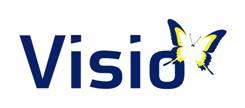 Jaargang 5, mei 2018Beste (oud-)cliënt en belangstellende,Kunt u ook zo van de lente genieten? Deze dagen gaan veel mensen er vaker op uit. Even een wandelingetje, een boodschap doen, een fietstocht maken of een terrasje pakken met familie of vrienden. Activiteiten die leuker zijn om te ondernemen met de zon erbij. Maar geldt dit ook voor u? Mogelijk is het voor u door uw slechtziendheid niet zo vanzelfsprekend om zelfstandig op pad te gaan en om daarbij ook nog ‘plezier’ te hebben in dit soort activiteiten. We hebben voor u in het Zomerprogramma een aantal activiteiten georganiseerd waarbij Visio handvatten biedt om te leren weer met ‘plezier’ erop uit te trekken.Houdt u de agenda op de website in de gaten voor de meest actuele activiteiten en data. We hebben er zin in, hopelijk u ook?Visio organiseert niet alleen activiteiten op de locaties. Regelmatig geeft Visio ook voorlichting bij u in de buurt, bijvoorbeeld in een bibliotheek of een wijkcentrum, zoals komende maand in Katwijk en Naaldwijk.Voor vragen over deze nieuwsbrief of andere vragen kunt u op werkdagen contact opnemen met onze afdeling Advies in Den Haag/Leiden  via telefoonnummer 088 585 92 00 of mail naar denhaag@visio.org of Leiden@visio.org InhoudAlle zomerprogramma activiteiten in uw agendaLooproute nieuwe locatie Leiden oefenenLeiden: ICT-inloopspreekuurInformatiebijeenkomst Macula DegeneratieZomerprogramma: een introductie over ‘anders lezen’Open dag Visio DordrechtAlbinisme, wat nu? Kom met elkaar in contactSlechter zien en blijven lezenZomerprogramma: Langzaam (gemotoriseerd) verkeerZomerprogramma: Zelfstandig boodschappen doenZomerprogramma: Computer of tablet. Iets voor u?Voorlichting over Visio in De Zwanenburg in KatwijkVoorlichting over lezen in Oogcafé in NaaldwijkLees inspirerend blog ‘Maartse buien’Festival Classique:  gratis voorstelling op 14 juni‘Slechtziendheid en hulpmiddelen’ voorlichting bij Mantelzorg RijswijkOogfonds roept Nederland op: wordt Blind voor één DagDigitale buddy voor slechtziende en blinde mensenAlle zomerprogramma activiteiten in uw agendaWaar en wanneerVrijdag 18 mei in Den Haag: Slechtziend en bladmuziek lezenVrijdag 25 mei in Leiden: oefen looproute naar nieuwe locatieVrijdag 25 mei in Leiden: ICT-inloopspreekuurMaandag 28 mei in Den Haag: Slechtziend op de fietsDonderdag 31 mei in Rotterdam: XL inloop, lezen kan andersVrijdag 8 juni in Den Haag: De mogelijkheden om ‘anders’ te lezenWoensdag 13 juni in Den Haag: AlbinismedagDinsdag 19 juni in Den Haag: Deelname langzaam gemotoriseerd verkeerDinsdag 3 juli in Rotterdam: Deelname langzaam gemotoriseerd verkeerDonderdag 19 juli Den Haag: Boodschappen doenWoensdag 1 augustus in Rotterdam: Computer of Tablet iets voor u?Dinsdag 14 augustus in Rotterdam: Boodschappen doenIn deze nieuwsbrief en op de website kunt u meer informatie vinden over het zomerprogrammaLooproute nieuwe locatie Leiden oefenenWanneer: 	Vrijdag 25 mei, 13.00 -14.00 uur Waar: 	Verzamelen stationsplein Leiden, achterkant bij broodjeszaak 		Lebkov, Level, Bargelaan.Om voor u de overgang naar de nieuwe locatie in Leiden zo soepel mogelijk te laten verlopen, is er een moment gepland om samen met een ergotherapeut de looproute naar de nieuwe locatie in Leiden te oefenen. Wilt u meedoen? Wel vooraf graag even aanmelden via T 088 585 92 00 of mail denhaag@visio.org Aanmelden voor oefenen looprouteLeiden: ICT-inloopspreekuurWanneer: 	Vrijdag 25 mei, 14.00-16.00 uur Waar: Visio Leiden, Sandifortdreef 1aKom vrijblijvend langs in ons nieuwe adviescentrum in Leiden en stel al uw vragen over het gebruik van smartphones, tablets en ondersteuning bij het gebruik van computer of laptop. Daarnaast demonstreren we de FoxLinq, het nieuwste apparaat dat ondertitels voorleest, of u nu tv zit te kijken, een uitzending gemist heeft of een DVD afspeelt.Meer informatie over het ICT-inloopspreekuurInformatiebijeenkomst Macula DegeneratieWanneer: Dinsdag 29 mei, 13.00 tot 16.00 uurWaar: Schiedamse Vest 158 in RotterdamHeeft u Macula Degeneratie en vindt u het moeilijk om hiermee om te gaan? Wilt u daarnaast praktische informatie en ervaringen uitwisselen? Dan is de informatiebijeenkomst Macula Degeneratie bij Visio in Rotterdam wellicht iets voor u. Er is onder meer aandacht voor de voordelen van het gebruik van contrast; optimale verlichting; het gebruik van digitale hulpmiddelen; het compenseren van de visus door het inzetten van andere zintuigen; de revalidatiemogelijkheden binnen en buiten Visio. Meer informatie en aanmelden Informatiebijeenkomst Macula Degeneratie___________________________________________________________Zomerprogramma: een introductie over ‘anders lezen’ Wanneer: Vrijdag 8 juni, 10.00 tot 12.30 uur 
Waar: Bordewijklaan 3, Den Haag In het dagelijkse leven is het handig om snel even iets te kunnen lezen. Bijvoorbeeld het schrijven en lezen van een boodschappenbriefje. Het  lezen van een boek of ondertiteling van de TV kan moeilijk zijn voor iemand met een visuele beperking. Wat zijn de mogelijkheden om toch in diverse omstandigheden te kunnen lezen? Laat u informeren over de diverse digitale en analoge hulpmiddelen. Of meldt u aan voor een persoonlijk advies door een optometrist.Aanmelden of meer informatie over voorlichting ‘anders lezen’Open dag Visio DordrechtWanneer: Vrijdag 8 juni,  12.00 tot 15.00 uur
Waar: Groen van Prinsterenweg 38, DordrechtDe locatie van Visio in Dordrecht is verhuisd naar het behandelcentrum van zorgcentrum Crabbehoff. Op vrijdag 8 juni is de officiële opening van deze nieuwe locatie met diverse activiteiten. Het adres is Groen van Prinstererweg 38 in Dordrecht. Komt u ook?Meer informatie open dag nieuwe locatie DordrechtAlbinisme, wat nu? Kom met elkaar in contactWanneer: Woensdag 13 juni 13.00 tot 16.45 uur 
Waar: Bordewijklaan 3, Den Haag Op 13 juni is het internationale albinisme dag en daarom organiseert Koninklijke Visio op deze dag tussen 13.00 en 16.45 uur een contactmiddag over albinisme. Deze bijeenkomst is bedoeld voor mensen met albinisme en hun netwerk én ook voor professionals die in hun werk met mensen met albinisme te maken hebben. Tijdens deze middag zijn er diverse lezingen, zowel medisch specialisten als ervaringsdeskundigen komen aan het woord. Ook is er een informatiemarkt waar u informatie kunt vergaren over de revalidatiemogelijkheden en belangenvertegenwoordiging voor mensen met albinisme.Meer informatie over het programma of aanmeldenSlechter zien en blijven lezen Wanneer: Vrijdag 22 juni, 9.00 tot 12.00 uur Waar: Bordewijklaan 3, Den Haag Wanneer: Woensdag 27 juni, 13.30 tot 16.30 uur Waar: Sandifortdreef 1A, Leiden Is het lezen van de krant vermoeiend? Dansen de letters door elkaar? Probeert u met verschillende middelen het lezen gemakkelijker te maken maar lukt dit niet voldoende? Uiteenlopende visuele problemen kunnen maken dat lezen niet goed gaat en onplezierig is. Zoekt u een oplossing? Visio geeft tijdens het Low Vision spreekuur advies en informatie over de mogelijkheden die er zijn op het gebied van lezen. U kunt zonder afspraak terecht, u bent van harte welkom!Meer informatie Low Vision spreekuur locatie Den HaagMeer informatie Low Vision spreekuur locatie Leiden
Zomerprogramma: Langzaam (gemotoriseerd) verkeer Wanneer: Dinsdag 19 juni, 10.30 – 12.30 uur 
Waar: 	Bordewijklaan 3, Den Haag Wanneer: Dinsdag 3 juli, 13.30 tot 15.30 uur
Waar: 	Schiedamse Vest 158, Rotterdam Visio streeft naar veilige gemotoriseerde verkeersdeelname door alle slechtziende mensen. Ook slechtziende mensen kunnen verantwoord deelnemen aan het verkeer. Bijvoorbeeld met de brommobiel, e-bike, scootmobiel, snorfiets of bromfiets. Laat u tijdens deze bijeenkomst informeren over de mogelijkheden.Aanmelden en meer informatie over de bijeenkomst Den HaagAanmelden en meer informatie over de bijeenkomst RotterdamZomerprogramma: Zelfstandig boodschappen doenWanneer: Donderdag 19 juli, 14.00 – 16.00 uur 
Waar: Bordewijklaan 3, Den Haag Wanneer: Dinsdag 14 augustus, 13.30 tot 15.30 uur
Waar: Schiedamse Vest 158, Rotterdam Zelfstandig boodschappen doen kan best lastig zijn als je slechtziend of blind bent. Wilt u leren hoe u er achter kan komen welke appelmoes u in handen heeft? Of bijvoorbeeld hoe u er achter kunt komen welke ingrediënten er in diezelfde appelmoes zitten? Tijdens deze informatiebijeenkomst krijgt u tips en tricks om het u tijdens het boodschappen doen zo zelfstandig en makkelijk mogelijk te maken.Meer informatie over de bijeenkomst over boodschappen in Den HaagMeer informatie over de bijeenkomst over boodschappen in RotterdamZomerprogramma: Computer of tablet. Iets voor u? 
Wanneer: woensdag 1 augustus, 10.00 tot 12.00 uur
Waar: Schiedamse Vest 158, RotterdamVoor jong en oud kan er een wereld opengaan met de mogelijkheden van digitale middelen zoals computer of tablet. Beide apparaten hebben de mogelijkheid tot vergroting en spraakondersteuning. Dit maakt ze ook toegankelijk voor mensen met een visuele beperking. Daarom organiseert Visio Rotterdam een informatiebijeenkomst over de mogelijkheden van computer en tablet gebruik voor slechtziende en blinde mensen.
Aanmelden of meer informatie over de bijeenkomstTips en nuttig om te weten Voorlichting over Visio in De Zwanenburg in KatwijkWanneer: Donderdag 24 mei 10.00 tot 12.00 uur 
Waar: De Zwanenburg, Zwanenburgstraat 62, Katwijk aan Zee Visio Den Haag is uitgenodigd door de AOBK (de Algemene Ouderenbond Katwijk) en het Welzijnskwartier om in dienstencentrum De Zwanenburg voorlichting te geven over ‘ouder worden en goed blijven zien’. Bent u geïnteresseerd? Iedere inwoner van Katwijk, Rijnsburg of Valkenburg is deze ochtend welkom.Zie website Visio en AOBK voor meer informatieVoorlichting over lezen in Oogcafé in Naaldwijk Wanneer: woensdag 30 mei   10.30 tot 12.00 uur 
Waar: Hof van Heden, Dijkweg 20 Naaldwijk.Tijdens deze ochtend krijgt u informatie van medewerkers van de bibliotheek Passend Lezen en Koninklijke Visio en kunt u kennis maken met de mogelijkheden en hulpmiddelen die er zijn.Meer informatie over het oogcafé en de voorlichting op 30 meiLees inspirerend blog ‘Maartse buien’Maartje de Kok heeft het syndroom van Usher (slechthorend en slechtziend) en schrijft over haar ervaringen op inspirerende wijze en mogelijk herkenbaar voor anderen. In een recente blog schrijft ze over de glazen wand die haar scheidt van mensen zonder beperking en hoe ze hiermee omgaat. “Ik vind mijn manier wel, ik ga mijn weg vinden.” Lees de blog van Maartje Festival Classique:  gratis voorstelling op 14 juni Op donderdag 14 juni is er de unieke gelegenheid om tijdens een op maat gemaakte voorstelling voor blinde en slechtziende mensen in het Kurhaus samen met het Residentie Orkest in een muzikale vertelling over 200 jaar kuren, vermaak en muziek aan het Scheveningse strand te duiken.Een bijzondere ervaring. Er zijn nog aantal kaarten beschikbaar voor u en een eventuele begeleider.  Voor meer informatie of aanmelden voorstelling Festival Classique‘Slechtziendheid en hulpmiddelen’ voorlichting bij Mantelzorg RijswijkWaar: Stervoorde, Dr. HJ van Mooklaan 1, Rijswijk
Wanneer: Dinsdag 29 mei 2018, 14.00 – 15.30 uur (zaal open om 13.30 uur)Visio Den Haag geeft een voorlichting over slechtziendheid en hulpmiddelen. Zij doen dit samen met Joke van de Ree, die zelf slecht ziet en haar ervaringen met u zal delen.Deze bijeenkomst is zowel bedoeld voor mantelzorgers, ouderen als andere geïnteresseerden. Meer informatie of aanmeldenOogfonds roept Nederland op: wordt Blind voor één Dag Op woensdag 21 juni, de langste dag van het jaar, vindt voor de tweede keer “Blind voor 1 dag” plaats. Deze bijzondere actie van het Oogfonds laat Nederland ervaren hoe het is om een oogaandoening te hebben of zelfs helemaal blind te zijn. Samen wordt zo veel mogelijk geld opgehaald voor onderzoek naar oogziektes.Lees hier wat de actie precies inhoudt en hoe je mee kunt doen
Digitale buddy voor slechtziende en blinde mensenBuddy Netwerk biedt hulp aan mensen die te maken hebben met eenzaamheid, verlies en/of rouw. U kunt u nu ook aanmelden voor een digitale buddy. Dat is een vaste vrijwilliger waar u gedurende een half jaar wekelijks contact mee heeft via e-mail en/of chat. Visio werkt sinds 2012 samen met Buddy Netwerk.Lees meer over de mogelijkheden van een buddyColofonDeze nieuwsbrief wordt verspreid onder cliënten van Visio in regio Den Haag, Leiden, Rotterdam en Dordrecht en andere belangstellenden. Kopiëren mag. We vinden het leuk als u berichten uit deze nieuwsbrief overneemt in uw publicaties. Neem het bericht dan wel ongewijzigd over en vermeld Visio als bron.Aan deze nieuwsbrief werkten mee: Esther van Oosterbos, Ruth Doeve, Yvonne Groenewegen, Renske Grootendorst en Jan ter Harmsel. Wilt u meer informatie over de nieuwsbrief of wilt u zich aan- of afmelden voor de nieuwsbrief? Mail dan naar denhaag@visio.org.  Cliëntservicebureau T 088 585 85 85Koninklijke Visio, expertisecentrum voor slechtziende en blinde mensen. Meer informatie is te vinden op website van Visio. Hoewel deze publicatie met de grootst mogelijke zorg is samengesteld, kan de redactie geen aansprakelijkheid aanvaarden voor eventuele fouten.       